Vennegrupper på Bjørndal skole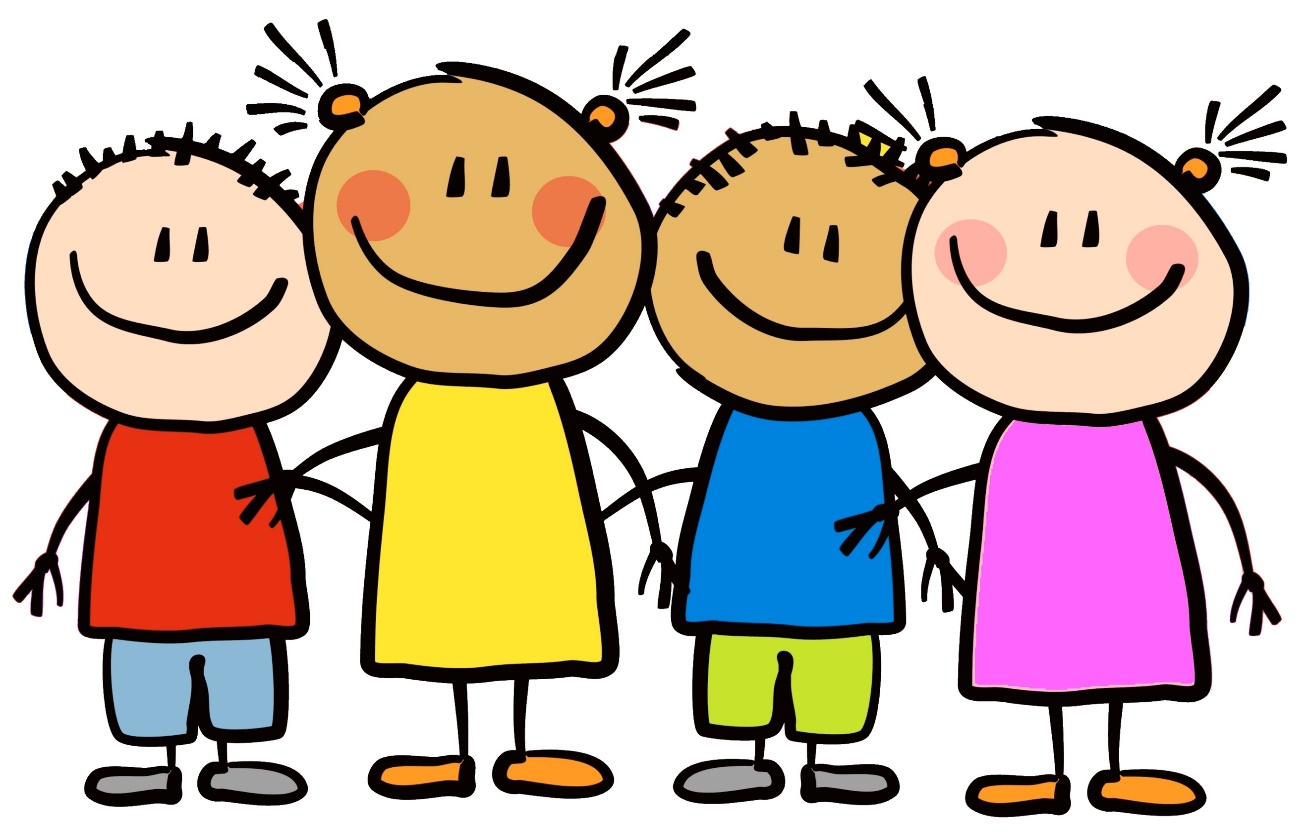 Hva er vennegrupper?Vennegrupper er grupper av elever (maks 6 elever per gruppe) fra samme klasse, som læreren setter sammen i begynnelsen av hvert skoleår. Læreren bestemmer hvem som er med i hver gruppe. Når alle på gruppen har hatt en samling lages det nye grupper.Hvorfor vennegrupper?Bjørndal skole settes trivsel og læring høyt. Dette gir et godt klima for læring. Forskning viser at vennskap mellom elevene og kontakt mellom foresatte bidrar til at trivselen øker og mobbing reduseres. Når foresatte møtes skaper det kontakt, og det blir lettere å forebygge og ta opp konflikter mellom barna.Vennegrupper er også en måte å sikre at alle blir invitert med hjem til noen i løpet av skoleåret.Hvordan organiseres vennegrupper?Du vil få en oversikt over hvem ditt barn er i vennegruppe med av barnets lærer. Den første på listen inviterer først med hjem. Deretter er det neste på listen sin tur. Lærer lager en oversikt med forslag over når samlingene skal skje (forslag om uke). Kan du ikke i oppsatt uke, så bytt gjerne med en annen på gruppen. Det anbefales å få til et treff en gang i måneden. Det barnet som inviterer bestemmer dag, tid og sted.Et tips er å komme i gang med planleggingen av tider allerede på første foreldremøte. Opprett gjerne en gruppe digitalt slik at det er lett å kommunisere med hverandre.Hvor lenge varer en vennegruppe? En vennegruppesamling varer i maks to - tre timer. Den siste halvtimen er foresatte velkommen til en kopp kaffe/te.Forslag til gjennomføring av vennegruppesamlingSted: Hjemme, på lekeplassen, i skogen, ønsket sted. Tenk at det skal være lett å komme seg dit for alle.Aktiviteter inne: tegne, male, leke, bake, spille brettspill, stol-leken, osv.Aktiviteter ute: spille forskjellig ballspill, være på lekeplassen, sisten, lage hinderløype osv.Det er fint om den voksne hjelper barna i gang med en aktivitet. Den voksne bør også ha en oversikt over at alle barna på gruppen har det bra underveis.Servering: brødskive med pålegg, enkel varm mat osv. Servering til foresatte er kaffe/te.Alle må si fra om barnet har allergier eller skal ha halal-kost. Ikke la mat være en hindring for å gjennomføre grupper. Ta en prat og forsikre deg om at barnet ditt blir godt ivaretatt der hvor det skal.Husk at vennegrupper er en god investering i ditt barns trivsel og læring!Her er et forslag til invitasjon til vennegruppeHei____________________________Velkomment il vennegruppe hos ________________.Sted: __________________________________________________________Dato: _____________________________Tid: ______________________________Den siste halvtimen er foresatte invitert til kaffe/te for å bli bedre kjent.Håper å se dere!Hilsen____________________________________Telefon___________________________________